The Commonwealth of MassachusettsExecutive Office of Health and Human ServicesDepartment of Public HealthBureau of Environmental HealthCommunity Sanitation Program67 Forest Street, Suite # 100Marlborough, MA 01752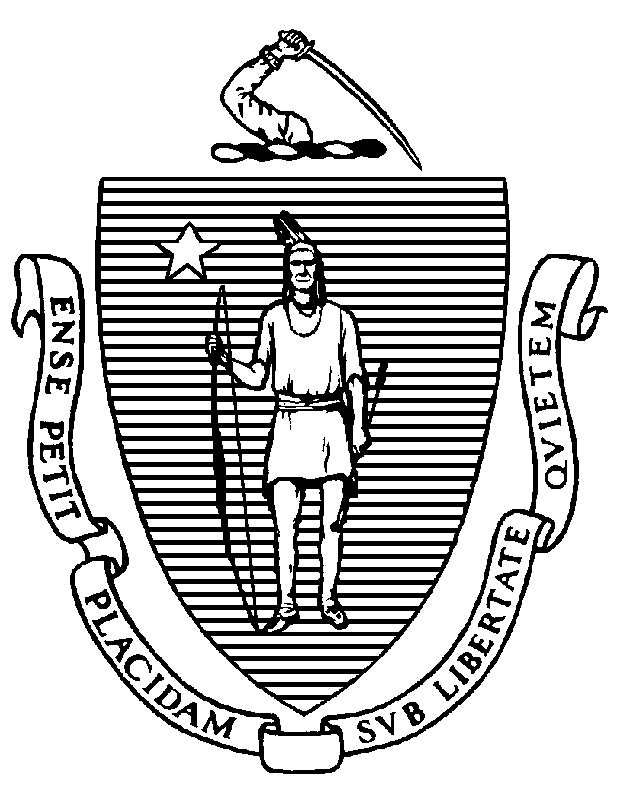 March 25, 2022Allison Hallett, SuperintendentPondville Correctional CenterP.O. Box 146Norfolk, MA 02056				(electronic copy)Re: Facility Inspection - Pondville Correctional Center, NorfolkDear Superintendent Hallett:In accordance with M.G.L. c. 111, §§ 5, 20, and 21, as well as Massachusetts Department of Public Health (Department) Regulations 105 CMR 451.000: Minimum Health and Sanitation Standards and Inspection Procedures for Correctional Facilities; 105 CMR 480.000: Storage and Disposal of Infectious or Physically Dangerous Medical or Biological Waste (State Sanitary Code, Chapter VIII); 105 CMR 590.000: Minimum Sanitation Standards for Food Establishments (State Sanitary Code Chapter X); the 2013 Food Code; 105 CMR 500.000 Good Manufacturing Practices for Food; and 105 CMR 205.000 Minimum Standards Governing Medical Records and the Conduct of Physical Examinations in Correctional Facilities; the Department’s Community Sanitation Program (CSP) conducted an inspection of the   Pondville Correctional Center on March 3, 2022 accompanied by Amanda Hines, Environmental Health and Safety Officer. Violations noted during the inspection are listed below including 21 repeat violations:Should you have any questions, please don’t hesitate to contact me.									Sincerely, 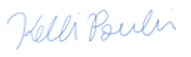 						Kelli Poulin						Environmental Health Inspector, CSP, BEHcc: 	Margret R. Cooke, Commissioner, DPHNalina Narain, Director, BEH	Steven Hughes, Director, CSP, BEHMarylou Sudders, Secretary, Executive Office of Health and Human Services 		(electronic copy)	Carol A. Mici, Commissioner, DOC   							(electronic copy)Terrence Reidy, Secretary, EOPSS 							(electronic copy)Timothy Gotovich, Director, Policy Development and Compliance Unit			(electronic copy)Amanda Hines, EHSO  									(electronic copy)Betsy Fijol, Executive Assistant, Norfolk Board of Health				(electronic copy)	Clerk, Massachusetts House of Representatives						(electronic copy)Clerk, Massachusetts Senate								(electronic copy)HEALTH AND SAFETY VIOLATIONS(* indicates conditions documented on previous inspection reports)The following Food Code violations listed in BOLD were observed to be corrected on-site.FOOD SERVICEDining Area		No Violations NotedKitchenFC 6-501.12(A)	Maintenance and Operation; Premises, Structure, Attachments, and Fixtures - Methods: Facility not cleaned as often as necessary, sprayer head dirty at 1-compartment sink near dishwasherFC 7-102.11    	Labeling and Identification, Working Containers: Working container of poisonous/toxic materials missing common name of materialPfFC 4-602.11(E)(4)(b)	Cleaning of Equipment and Utensils, Frequency: Accumulation of soil observed on interior surfaces of ice machineMechanical Warewashing Area	No Violations NotedFront Dry StorageFC 6-501.16    	Maintenance and Operation; Premises, Structure, Attachments, and Fixtures - Methods: Wet mop stored upside down in hallwayWalk-in Refrigerator/Freezer	No Violations NotedOffice 	FC 4-501.11(B)*	Maintenance and Operation, Equipment: Equipment components not maintained is a state of good repair refrigerator gaskets moldyRear Dry Storage 105 CMR 451.383(B)	Fire Safety System: Facility not in compliance with 780 CMR Massachusetts Building Code provisions for fire safety, items stored within 18 inches of ceiling Exterior FreezerFC 6-202.15(A)(3)	Design, Construction, and Installation; Functionality: Exterior double-doors not self-closing or tight-fittingToxic Caustic Room (near Barber Shop)	No Violations NotedWAREHOUSEBulk Storage (Outside)105 CMR 451.360*	Protective Measures: Effective measures against the presence of rodents on the premises not taken, rodent droppings observed105 CMR 451.350	Structural Maintenance: Floor surface damagedToxic Caustic	No Violations NotedLaundry105 CMR 451.353	Interior Maintenance: Washing machine lid rustedBarber Shop	No Violations NotedHouse Manager’s Office	No Violations NotedPROPERTY105 CMR 451.383(B)*	Fire Safety System: Facility not in compliance with 780 CMR Massachusetts Building Code provisions for fire safety, items stored within 18 inches of ceiling CONTROLShift Commander Office (Medical Waste Policies/Procedures Book)	No Violations NotedFemale Bathroom	No Violations NotedMale Bathroom	No Violations NotedClassroom	No Violations NotedStaff Break Room 105 CMR 451.200	Food Storage, Preparation and Service: Food storage not in compliance with -              105 CMR 590.000, single-use items not stored at least 6 inches above the floorStaff Bathroom (in Hall)	No Violations NotedHolding Cell	No Violations NotedDAY ROOM	No Violations NotedLibrary	No Violations NotedVISITING ROOM	No Violations NotedH.S.U.Medical Records/Treatment Room	No Violations NotedDoctor’s OfficeUnable to Inspect – In UseNurse’s Office (Medical Waste Log Book)	No Violations NotedOffices	No Violations NotedAdministrative Assistants Office	No Violations NotedIPS Office	No Violations NotedStaff Bathroom	No Violations NotedMedical Waste Storage (Boiler Room)	No Violations NotedADMINISTRATION AREA	No Violations NotedSuperintendent Office	No Violations NotedDeputy Superintendent Office	No Violations NotedHOUSING UNITS 1-1Bathroom105 CMR 451.123	Maintenance: Floor drain clogged outside of showers105 CMR 451.123	Maintenance: Wall tiles damaged near urinalCells105 CMR 451.320*	Cell Size: Inadequate floor space in cells, cells double bunkedWork Release Office	No Violations NotedLaundry	No Violations NotedMail/I.D Office	No Violations Noted1-2Bathroom105 CMR 451.123*	Maintenance: Exhaust fan dusty105 CMR 451.123*	Maintenance: Floor dirty in shower # 2105 CMR 451.123	Maintenance: Floor drain clogged outside of showersCells105 CMR 451.320*	Cell Size: Inadequate floor space in cells, cells double bunked105 CMR 451.350	Structural Maintenance: Window damaged in hallwayLaundry105 CMR 451.353	Interior Maintenance: Dryer exhaust hose not sealed properly1-3Bathroom105 CMR 451.123	Maintenance: Soap scum on walls in shower105 CMR 451.123	Maintenance: Wall tiles damaged in shower105 CMR 451.123	Maintenance: Drain cover not secured in showerHandicapped Bathroom105 CMR 451.123*	Maintenance: Mold on floor and walls in the shower105 CMR 451.123	Maintenance: Radiator corner damagedCells105 CMR 451.320*	Cell Size: Inadequate floor space in cells, cells double bunked2-1Cells105 CMR 451.320*	Cell Size: Inadequate floor space in cells, cells double bunked105 CMR 451.353	Interior Maintenance: Window shade damaged in cell # 204Bathroom	No Violations NotedSlop Sink (in Bathroom)	No Violations NotedRecords/Classification	No Violations Noted2-2Showers105 CMR 451.123*	Maintenance: Floor dirty in shower # 1 and 4105 CMR 451.123	Maintenance: Floor dirty in shower # 2105 CMR 451.130*	Hot Water: Shower water temperature recorded at 920 F in shower # 4105 CMR 451.123	Maintenance: Caulking moldy in shower # 4105 CMR 451.123	Maintenance: Shroud cover loose in shower # 2Bathroom	No Violations NotedCells105 CMR 451.320*	Cell Size: Inadequate floor space in cells, cells double bunked2-32nd Floor Laundry	No Violations NotedOperations	No Violations NotedShowers105 CMR 451.130*	Plumbing: Plumbing not maintained in good repair, shower # 4 and 5Bathroom105 CMR 451.130	Plumbing: Plumbing not maintained in good repair, toilet out-of-order in stall # 2Cells105 CMR 451.320*	Cell Size: Inadequate floor space in cells, cells double bunked105 CMR 451.353*	Interior Maintenance: Wall paint damaged near bed in cell # 2352-4Bathroom	No Violations NotedCells105 CMR 451.320*	Cell Size: Inadequate floor space in all cells, cells double bunked105 CMR 451.353*	Interior Maintenance: Wall paint damaged near top bunk in cell # 250DUMPSTER AREA105 CMR 451.370*		Garbage Storage: Outside dumpster missing a dumpster plug105 CMR 451.370	Garbage Storage: Outside dumpster side door left openGYM	No Violations NotedCLASSROOMS/STORAGE	No Violations NotedObservations and RecommendationsThe inmate population was 109 at the time of inspection.This facility does not comply with the Department’s Regulations cited above. In accordance with 105 CMR 451.404, please submit a plan of correction within 10 working days of receipt of this notice, indicating the specific corrective steps to be taken, a timetable for such steps, and the date by which correction will be achieved. The plan should be signed by the Superintendent or Administrator and submitted to my attention, at the address listed above.To review the specific regulatory requirements please visit our website at www.mass.gov/dph/dcs and click on "Correctional Facilities" (available in both PDF and RTF formats).To review the Food Establishment Regulations or download a copy, please visit the Food Protection website at www.mass.gov/dph/fpp and click on "Retail food". Then under DPH Regulations and FDA Code click "Merged Food Code" or "105 CMR 590.000 - State Sanitary Code Chapter X - Minimum Sanitation Standards for Food Establishments".To review the Labeling regulations please visit the Food Protection website at www.mass.gov/dph/fpp and click on “Food Protection Program regulations”. Then under Food Processing click “105 CMR 500.000: Good Manufacturing Practices for Food”.This inspection report is signed and certified under the pains and penalties of perjury.									Sincerely,						Kelli Poulin						Environmental Health Inspector, CSP, BEH